ПРОТОКОЛ № 44Отчетно-выборного собрания СПб РОО «Вологодское Землячество»16 декабря 2022 г.г. Санкт-Петербургдворец Труда (пл. Труда, 4)Присутствовали:150 членов Землячества;Делегация Кадуйского района;Почетные гости:Заместитель Губернатора области, начальник Департамента внутренней политики Правительства области, Богомазов Евгений Артемович;Глава Бабаевского муниципального округа, Парфенов Юрий Валентинович;Глава Кадуйского муниципального округа, Грачева Светлана Анатольевна;Глава Кичменгско-городецкого муниципального округа, Ордин Сергей Аркадьевич.Повестку дня оглашает почетный председатель Вологодского Землячества, Виноградов Виталий Федорович.Повестка дняОтчет о проделанной работе за 2022 год. Докладчик Некипелов А.А.Отчет ревизионной комиссии за 2022 год. Докладчик Мартынов О.Н.Прекращение полномочий предыдущего состава Совета и ревизионной комиссии.Утверждение количественного состава Совета – 17 человек.Избрание нового состава Совета. Голосование списком (список зачитывается).Избрание состава ревизионной комиссии (список зачитывается).Приветственное слово Заместителя Губернатора области, начальника Департамента внутренней политики Правительства области – Богомазова Е.А. Разное:Ходатайство об увековечивании памяти уроженца Кадуйского района, ветерана Великой отечественной войны, воина-артиллериста, Панфилова Вячеслава Васильевича (название улицы);Ходатайство об увековечивании памяти ветерана Великой отечественной войны, участницы Дороги Жизни, Зиновьевой Зои Трофимовны (памятная доска на доме, где проживала Зоя Трофимовна);о приеме новых членов (заявки вступающих прилагаются);поощрение активных членов Землячества (Награждает Некипелов А.А.)Презентация Кадуйского муниципального округа.Председатель собрания Виноградов В.В.По первому вопросу выступил Некипелов А.А.
Виноградов В.Ф. предложил признать работу Землячества удовлетворительной. Принято единогласно.По второму вопросу выступил глава ревизионной комиссии Федотовский Ю.А. Он зачитал финансовый отчет Землячества за 2022 год. Федотовский Ю.А. предложил утвердить финансовый отчет. Принято единогласно.Виноградов В.Ф объявляет о прекращении полномочий предыдущего состава Совета и ревизионной комиссии.Принято единогласно.Виноградов В.Ф предлагает утвердить количественный состав Совета – 17 человек.Принято единогласно.Виноградов В.Ф зачитывает список нового состава совета:Буйдов Геннадий Константинович;Бурцев Сергей Витальвич;Виноградов Виталий Федорович;Гладин Павел Иванович;Голиков Сергей Валентинович;Данилова Тамара Валентиновна;Дербин Владимир Георгиевич;Иевлев Николай Витальевич;Казачинский Иван Викторович;Малыгин Максим Леонидович;Мартынов Олег Николаевич;Некипелов Александр Андреевич;Перевалов Василий Михайлович;Полянский Владимир Алексеевич;Федотовский Юрий Александрович;Яблоков Эдуард Викторович;Некипелова Ольга Александровна.Голосованием – принято единогласно.Виноградов В.Ф зачитывает список состава ревизионной комиссии:Председатель ревизионной комиссии – Федотовский Юрий Александрович;Мартынов Олег Николаевич;Гладин Павел Иванович.Голосованием – принято единогласно.Виноградов В.Ф предоставляет приветственное слово Заместителю Губернатора области, начальнику Департамента внутренней политики Правительства области – Богомазову Евгению Артемовичу.Виноградов В.Ф. зачитывает ходатайства:ходатайство об увековечивании памяти уроженца Кадуйского района, ветерана Великой отечественной войны, воина-артиллериста, Панфилова Вячеслава Васильевича (название улицы);ходатайство об увековечивании памяти ветерана Великой отечественной войны, участницы Дороги Жизни, Зиновьевой Зои Трофимовны (памятная доска на доме, где проживала Зоя Трофимовна).Виноградов В.Ф. зачитал фамилии вновь вступающих членов:Грачева Светлана Анатольевна;Малиновский Алексей Николаевич;Дорохина Ирина Алексеевна;Басова Ирина Николаевна;Новые члены Землячества приняты единогласно. Поощрение активных членов Землячества. Награждает Некипелов А.А.Благодарность Барболину Виталию Дмитриевичу.Почетной грамотой награждается глава Бабаевского муниципального округа, член Землячества Парфенов Юрий Валентинович.Почетной грамотой награждается командир в/ч 6717 Северо-Западного ордена Красной Звезды округа войск национальной гвардии РФ, Удодов Павел Александрович.Ценными подарками награждаются:Данилова Тамара Валентиновна, за большой вклад в популяризацию имени и творчества Николая Рубцова.Полянский Владимир Алексеевич, за изготовление и установку памятного знака посвященного Вологжанам – жертвам политических репрессий 1937-1938 гг.Новикова Людмила Алексеевна, за ведение группы Вконтакте «Волны и скалы», посвященной творчеству Николая Рубцова.Презентация Кадуйского округа. Доклад Главы Кадуйского округа Грачевой С.А.Концерт артистов Кадуйского округа -   народный ансамбль песни и танца «Тальянка», художественный руководитель Маныкина Мария Юрьевна.По окончании отчетно-выборного собрания Совет СПб РОО «Вологодское Землячество» единогласно выбрал нового председателя – Некипелова Александра Андреевича.Секретарь СПб РОО «Вологодское Землячество»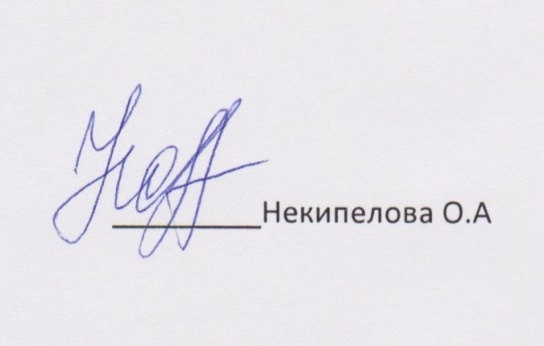 Председатель Совета СПб РОО «Вологодское Землячество»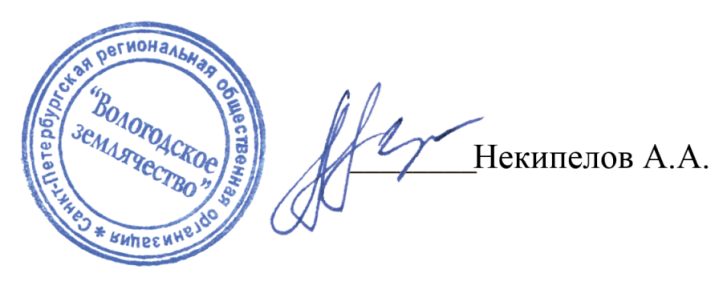 